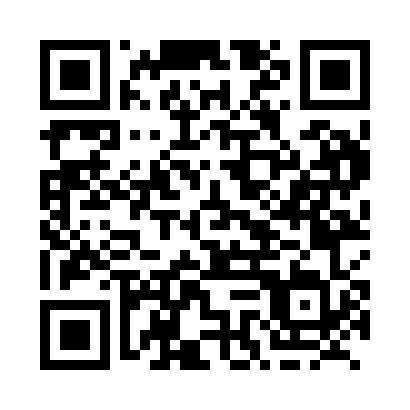 Prayer times for Gods River, Manitoba, CanadaWed 1 May 2024 - Fri 31 May 2024High Latitude Method: Angle Based RulePrayer Calculation Method: Islamic Society of North AmericaAsar Calculation Method: HanafiPrayer times provided by https://www.salahtimes.comDateDayFajrSunriseDhuhrAsrMaghribIsha1Wed3:255:351:136:258:5211:032Thu3:235:331:136:268:5411:043Fri3:225:311:136:278:5611:054Sat3:215:291:136:288:5811:065Sun3:205:271:136:299:0011:076Mon3:195:251:136:309:0211:087Tue3:185:231:136:329:0411:098Wed3:175:211:136:339:0611:099Thu3:165:191:136:349:0711:1010Fri3:155:171:136:359:0911:1111Sat3:145:151:136:369:1111:1212Sun3:135:141:136:379:1311:1313Mon3:125:121:136:389:1511:1414Tue3:125:101:136:399:1611:1515Wed3:115:081:136:409:1811:1616Thu3:105:071:136:419:2011:1717Fri3:095:051:136:429:2211:1718Sat3:085:031:136:439:2311:1819Sun3:075:021:136:449:2511:1920Mon3:075:001:136:459:2711:2021Tue3:064:591:136:469:2811:2122Wed3:054:571:136:479:3011:2223Thu3:054:561:136:489:3111:2224Fri3:044:541:136:489:3311:2325Sat3:034:531:136:499:3411:2426Sun3:034:521:146:509:3611:2527Mon3:024:511:146:519:3711:2628Tue3:024:491:146:529:3911:2629Wed3:014:481:146:539:4011:2730Thu3:014:471:146:539:4111:2831Fri3:004:461:146:549:4311:29